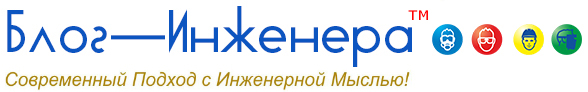 МИНИСТЕРСТВО ЗДРАВООХРАНЕНИЯ РОССИЙСКОЙ ФЕДЕРАЦИИПИСЬМОот 17 декабря 2021 г. № 17-8/3177867-72535Департамент Министерства здравоохранения Российской Федерации рассмотрел обращение по вопросу проведения углубленной диспансеризации и в пределах компетенции сообщает.Вопросы, связанные с прохождением диспансеризации, регламентированы Федеральным законом от 21.11.2011 № 323-ФЗ "Об основах охраны здоровья граждан в Российской Федерации" (далее - Федеральный закон № 323-ФЗ), а также принятыми в соответствии с ним нормативными правовыми актами.Порядок направления взрослых на прохождение углубленной диспансеризации, включая категории граждан, проходящих углубленную диспансеризацию в первоочередном порядке, утвержден приказом Минздрава России от 01.07.2021 № 698н (далее - Порядок).Порядок регулирует вопросы направления взрослых (в возрасте 18 лет и старше) на прохождение углубленной диспансеризации, включая категории граждан, проходящих углубленную диспансеризацию в первоочередном порядке (далее - граждане) (пункт 1).Пунктом 2 Порядка предусмотрено, что углубленная диспансеризация также может быть проведена по инициативе гражданина, в отношении которого отсутствуют сведения о перенесенном заболевании новой коронавирусной инфекцией COVID-19, при подаче им заявления на имя руководителя медицинской организации, выбранной гражданином для оказания первичной медико-санитарной помощи в рамках программы государственных гарантий бесплатного оказания гражданам медицинской помощи в соответствии с законодательством Российской Федерации (далее - медицинская организация), о его желании пройти углубленную диспансеризацию, оформленного в произвольной форме в письменном виде.При этом категории граждан, проходящих углубленную диспансеризацию в первоочередном порядке, определены в приложении к Порядку.В соответствии с пунктом 5 Порядка в целях организации проведения углубленной диспансеризации медицинской организацией на основании сведений региональных информационных систем обязательного медицинского страхования, интегрированных с государственной информационной системой обязательного медицинского страхования, составляется поименный перечень граждан, подлежащих углубленной диспансеризации (далее - перечень граждан), в котором указываются следующие сведения: Ф.И.О., возраст и категорию пациентов, номер полиса обязательного медицинского страхования, планируемые дату и место проведения углубленной диспансеризации. Перечень граждан подлежит ежемесячной актуализации медицинской организацией.На основании перечня граждан медицинская организация формирует и ведет календарный план проведения углубленной диспансеризации с указанием осмотров врачами-специалистами, лабораторных, инструментальных и иных исследований, дат и мест их проведения, числа граждан (далее - календарный план). При планировании даты проведения углубленной диспансеризации гражданина, составлении перечня граждан, подлежащих углубленной диспансеризации, а также при актуализации указанного перечня учитывается категория, к которой относится гражданин (пункт 7 Порядка).Перечень граждан направляется медицинской организацией в территориальный фонд обязательного медицинского страхования, который доводит его до страховых медицинских организаций путем размещения в государственной информационной системе обязательного медицинского страхования (пункт 10 Порядка).Согласно пункту 9 Порядка территориальный фонд обязательного медицинского страхования, медицинская организация осуществляют информационное взаимодействие со страховыми медицинскими организациями в целях организации информирования граждан, подлежащих углубленной диспансеризации, или их законных представителей о возможности прохождения углубленной диспансеризации в соответствии с Правилами обязательного медицинского страхования, утвержденными приказом Министерства здравоохранения Российской Федерации от 28.02.2019 № 108.При этом необходимо обратить внимание, что согласно пункту 16 Порядка проведение углубленной диспансеризации осуществляется с учетом санитарно-эпидемиологической обстановки в субъекте Российской Федерации.Заместитель директора ДепартаментаГ.Г.ВВЕДЕНСКИЙЛокализация: охрана труда на Блог-инженера.рф